 ПЛАВАНИЕ!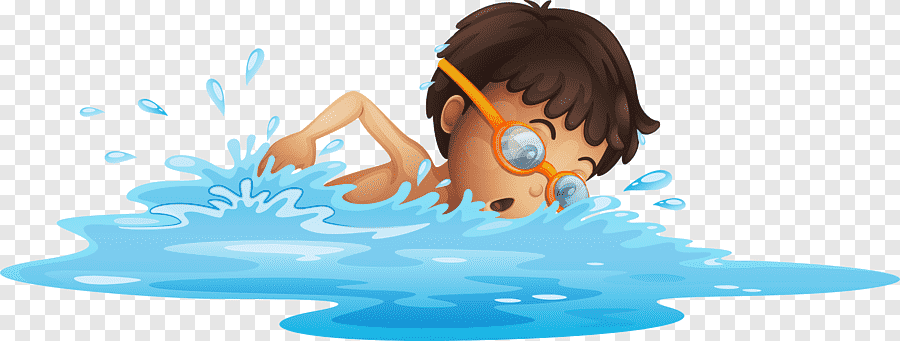 Приглашаем взрослых и ребят в бассейн школы № 97в ИЮНЕ с понедельника по пятницу.Режим работы: с 9.00-17.00Необходимые документы: медицинская справка, соскоб.При себе иметь: сланцы, купальник/плавки, шапочку, очки (по желанию), полотенце, твердое мыло, мочалку.Оплата по реквизитам.Бассейн могут посещать взрослые. Требования те же.Стоимость 350 руб. за час.Тарифы на услуги размещены на сайте школы № 97   в разделе Дополнительное образованиеКонтактный телефон 31-33-78Реквизиты прием платежей от населения (платные услуги за бассейн)ИНН 4205015446 КПП 420501001ГОРФУ г.Кемерово (МБОУ «СОШ№97»), л/с 20396У52360)Банк получателя:ОТДЕЛЕНИЕ КЕМЕРОВО БАНКА РОССИИ//УФК по Кемеровской области-Кузбассу г. КемеровоБИК 013207212Сч.№ 03234643327010003901Кор.счет (ЕКС): 40102810745370000032ОКТМО32701000л/сч 3720970005036КБК 00000000000000000130